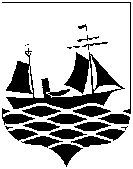 ДЕПАРТАМЕНТ ОБРАЗОВАНИЯ, КУЛЬТУРЫ И СПОРТА АДМИНИСТРАЦИИ Поронайского городского округа. Поронайск, ул. Октябрьская, 76, тел. 4-26-33, факс 4-23-19E-mail: poronaisk@mail.ruРуководителям образовательных организацийО методических рекомендациях по приемной кампании в 1-е классы на 2019/2020 учебныйУважаемые руководители!Министерство образования Сахалинской области сообщает, что дата начала приемной кампании граждан в 1-й класс на 2019/2020 учебный год в общеобразовательные организации, осуществляющие образовательную деятельность по образовательным программам начального общего, основного общего и среднего общего образования – 22 января 2019 года (9.00 час) на портале образовательных услуг АИС «Е-Услуги. Образование» http://detsad.admsakhalin.ru/.С целью создания единого подхода к размещению в сети «Интернет» на официальных сайтах образовательных организаций и муниципальных органов, осуществляющих управление в сфере образования, информации о предоставлении муниципальной услуги «Прием граждан на обучение по образовательным программам начального общего, основного общего и среднего общего образования» и приему заявлений в электронном виде направляем следующие материалы:- рекомендации по обновлению информации о приеме в первый класс на сайтах образовательных организаций, реализующих основные общеобразовательные программы начального общего, основного общего и среднего общего образования на 2019/2020 учебный год (Приложение № 1);- информационный плакат для родителей «Первый раз в первый класс» (прилагается);- инструкция для родителей по вводу данных при подаче заявления в первый класс (прилагается);- План основных мероприятий по организации приема заявлений в первый класс в электронной форме на 2019/2020 учебный год (Приложение № 2);- баннер «Как зарегистрироваться в ЕСИА?» (прилагается);- письмо Минобрнауки России от 13.12.2016 года № 08-2715 «О порядке приема в общеобразовательные организации» (прилагается).В ходе подготовки к приемной кампании рекомендуем:1.	Обеспечить контроль за зачислением в первые классы детей, проживающих на территории муниципального образования, для проведения первичного учета детей, в целях обеспечения территориальной доступности образовательной организации и безопасности детей по пути в образовательную организацию.2.	Обеспечить информирование граждан о правилах приема детей на обучение в образовательные организации, сроках подачи заявлений в первые классы, закреплении территорий за образовательными организациями на официальных образовательных организаций.3.	Обеспечить возможность обращения родителей (законных представителей) детей в муниципальные органы для получения разрешения о приеме в первый класс ребенка до достижения им возраста шести лет и шести месяцев или после достижения им возраста восьми лет.4.	Организовать деятельность конфликтных комиссий для решения спорных вопросов при определении образовательной программы и (или) выбора общеобразовательной организации, определив ее состав и порядок деятельности.5.	Осуществлять контроль за соблюдением законодательства по вопросу приема в первые классы образовательных организаций, в том числе в рамках досудебного (внесудебного) порядка обжалования решений и действий (бездействия) образовательных организаций, а также должностных лиц образовательных организаций.6.	Утвердить приказом сотрудников Школ, ответственных за управление процессами использования модуля «Зачисление в ООО» АИС «Е-услуги. 7.	Довести до сведения родителей (законных представителей) будущих первоклассников, что на портале образовательных услуг Сахалинской области АИС «Е-услуги. Образование» ( http://detsad.admsakhalin.ru/) с 18 декабря 2018 года по 18 января 2019 года в разделе «Зачисление в первый класс» будет доступна специальная тестовая тренировочная площадка для подачи заявления в электронном виде в 1-й класс.8. Сотрудник Департамента ОКиС, ответственный за управление процессами использова-ния модуля «Зачисление в ООО» АИС «Е-услуги. Образование»: Шашкова Алла Петровна, телефон: 4-23-19Просим довести информацию до сведения участников образовательного процесса.Приложение: в эл. виде.Директор Департамента ОКиС				     		         Н.Г. АнисоваШашкова А.П.4-23-1913.12. 2018№ 2274